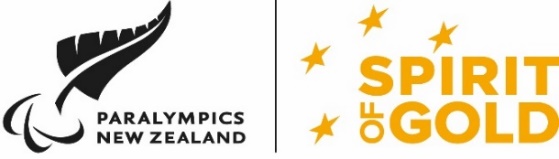 This page to be completed by the athlete’s representativeATHLETE’S NAME:This page to be completed by the end athlete and athlete’s representativeDECLARATIONS AND PERMISSION TO USE INFORMATIONAll athletes must sign or place their mark. If the athlete is under 18, or if the athlete is without legal competency to sign, the second part should also be signed by the athlete’s parent or legal guardian.ATHLETE DECLARATION (All Athletes must complete, by  each box and signing below)By signing this declaration I am saying that:  _________________________________________			__________(Athlete’s Signature or identifying mark)			(Date)PARENT OR LEGAL GUARDIAN (only if the athlete is under 18 or over 18 and without legal capacity to give consent)By signing this declaration I am saying that the athlete named above is less than 18 years or without legal capacity to sign on their own behalf. I understand the above declarations and have the legal right to sign on behalf of this person.________________________________	     __________	________________________________Signature + print name		  	(Date)		Relationship to Athlete	ATHLETE’S NAME:This page is to be completed by a Professional/Expert in the area of intellectual impairment In my capacity as a professional with expertise in assessment/diagnosis of intellectual impairment, I certify that the above named athlete is a person with intellectual impairment as defined by the World Health Organisation. My statement is based on assessment results that show the athlete has: (please  all that apply)Professional ENDORSEMENTATHLETE’S NAME:DIAGNOSTIC EVIDENCE ATTACHED: (List)EVIDENCE OF SUPPORTS & SERVICESWhich of the following items apply to the person for whom you are completing this form? Please attach all supporting documentation available.ATHLETE’S NAME:This page to be completed by Classification PersonnelPart 3: Please email forms back to:Classification Manager classification@paralympics.org.nz+64 21 746727Paralympics New Zealand Suite 2.10, Axis Building, 1 Cleveland Road, Parnell Auckland 1052 www.paralympics.org.nzAthlete SurnameAthlete First NameRegionSport(s) in which the athlete will competeAthletics              Swimming           Table Tennis       Date of Birth_____/___/______(dd/mm/yyyy)Male/FemaleAddressOther Contact DetailsPhone (Hm.):Mobile:Email:Parent/GuardianAddress (If different from above)Other Contact Details (If different from above)Phone (Hm.):Mobile:Email:I understand the eligibility criteria to compete as an athlete with intellectual impairment. I give PNZ  permission to use information in accordance with the 1988 Data Protection Act I give PNZ permission to use this information to decide whether I am a person with intellectual impairment for eligibility and sports classification and to share this information with relevant organisations including, but not limited to, National Sport Organisations.As far as I know, all the information in my application is true and accurate.I understand what the information in this form is being used for, or I have had this explained to me.YesNoSignificant impairment in intellectual functioning (see guidelines for eligibility criteria)Significant limitations in adaptive behaviour as expressed in conceptual, social, and practical adaptive skills (see guidelines for eligibility criteria)Intellectual disability evident during the entire developmental period, which is from conception to 18 years of age NameName__________________________________________________(Last Name or Family Name)	         (First Name or Given Name)Signature Professional Qualifications                                    Registration Number _________________Date          Contact DetailsIQ and Adaptive Behaviour Test (if available)  Other eevidence of intellectual functioning and/or adaptive behaviour.YesNoDocuments AttachedChild disability allowance financial support.Special educational support at school.Transition agency support for leaving school. Disability related living allowance support.Disability related accommodation support.Disability related employment support.Special legal protection by guardian. Respite care related to disability.Other disability related supportNational Eligibility Officer………………………………..Signature………………………………..Printed Name……………………………….Athlete Name……………………………….National / Provisional Sports Class Status……………………………….DatePNZ Classification Manager………………………………..Signature………………………………..Printed Name……………………………….Date